Ո Ր Ո Շ ՈՒ Մ28 մարտի 2023 թվականի N 666-Ա ԱԼԵՆ ՍՊԱՐՏԱԿԻ ՆՈՒՐԻՋԱՆՅԱՆԻ ՀԱՄԱՐ ՎՃԱՐԻ ԴՐՈՒՅՔԱՉԱՓԻ ԶԵՂՉ ՍԱՀՄԱՆԵԼՈՒ ՄԱՍԻՆ Համաձայն  Կապան  համայնքի  ավագանու  2022թ.  դեկտեմբերի 27-ի Կապան համայնքում տեղական տուրքերի և վճարների տեսակները և դրույքաչափերը սահմանելու մասին թիվ 180-Ն որոշման թիվ 3 հավելվածի 13-րդ կետի 1-ին ենթակետի  որոշում եմ՝  1. Թույլատրել թիվ 6 նախադպրոցական  ուսումնական   հաստատության սան՝ Ալեն Սպարտակի Նուրիջանյանի համար սահմանել զեղչ՝  համայնքային նախադպրոցական կրթության հաստատություններ հաճախող երեխաների պահպանման համար ծնողների կամ նրանց ներկայացուցիչների  ամսական վճարի դրույքաչափի  50%-ի չափով 2022-2023թթ. ուսումնական տարվա երկրորդ կիսամյակի համար,  2. Հաստատության տնօրենին՝  ապահովել   սույն  որոշումից  բխող  գործառույթների ձևակերպումները:ՀԱՄԱՅՆՔԻ ՂԵԿԱՎԱՐ                    ԳԵՎՈՐԳ ՓԱՐՍՅԱՆ 2023թ. մարտի  28
 ք. Կապան
ՀԱՅԱՍՏԱՆԻ ՀԱՆՐԱՊԵՏՈՒԹՅԱՆ ԿԱՊԱՆ ՀԱՄԱՅՆՔԻ ՂԵԿԱՎԱՐ
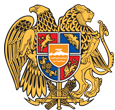 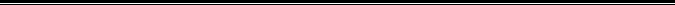 Հայաստանի Հանրապետության Սյունիքի մարզի Կապան համայնք 
ՀՀ, Սյունիքի մարզ, ք. Կապան, +374-285-42036, +374-60-521818, kapan.syuniq@mta.gov.am